新 书 推 荐中文书名：《有效的现代教练：成功商业教练的原则与艺术（新版）》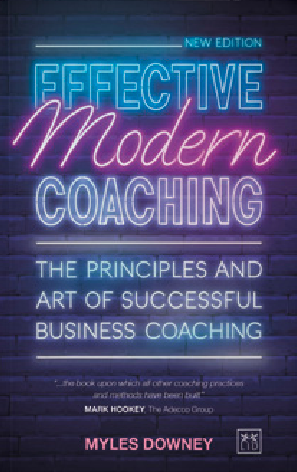 英文书名：EFFECTIVE MODERN COACHING: The Principles and Art of Successful Business Coaching (New Edition)作    者：Myles Downey出 版 社：LID Publishing代理公司：LID/ANA/Jessica页    数：240页出版时间：2024年3月代理地区：中国大陆、台湾审读资料：电子稿类    型：经管内容简介：本书由世界领先的商业教练之一撰写，为任何想要通过教练来激发员工和客户的全部潜力的经理、高管或教练提供了权威的、经过验证的指导和技巧。 个人绩效是企业绩效的基石，从更少的资源中实现更多目标（无论是生产力还是创新）的需求变得越来越重要。教练是一种明显成功的方法，可以帮助个人达到更高的水平。 本书旨在将经理和高管培养成优秀的教练，他们可以改变组织中个人和团队的绩效。作者从不同的角度看待教练的艺术，并提供实用的技巧和模型（如“教练技能范围”和“成长”）。 它还包括如何处理各种教练情况的示例对话。作者简介：迈尔斯·唐尼（Myles Downey）是欧洲领先的高管教练之一，拥有全球经验（欧洲，北美和南美，亚太地区，阿联酋）。在过去的30年里，他曾在许多知名组织的高管部门工作，涉及多个行业，包括银行和金融服务、制造业、石油和天然气、专业服务、科技和公共部门。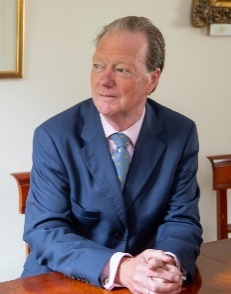 迈尔斯是公认的绩效、教练和领导力权威，也是教练和绩效领域三部经典著作的作者：《有效的现代教练》（Effective Modern Coaching）、《有效的教练》（Effective Coaching）（共售出30多万本书）；《赋能天才——21世纪成功的心态》（Enabling Genius – a mindset for success in the 21st Century）；2022年7月出版的《赋能经理——如何充分利用您的团队》（The Enabling Manager – how to get the best out of your team）。迈尔斯与英格兰橄榄球队的高级教练和新西兰精英橄榄球教练一起部署了他的绩效教练计划。迈尔斯曾在许多领导力会议上发表演讲，包括英国广播公司的400名高级管理人员会议、新加坡麦肯锡全球合作伙伴会议和马尔默国际教练联合会全球会议等。在伦敦生活了33年后，迈尔斯现在住在英国诺福克。他于1959年出生于爱尔兰都柏林。迈尔斯效力于诺福克退伍军人网球队，偶尔参加国际网球联合会的大师巡回赛。 媒体评价：“婴儿潮一代的成员正在退休。他们在劳动力中正在被千禧一代所取代。一般来说，这些人往往对自己的价值更有信心。他们往往不像婴儿潮一代那样顺从。他们中的许多人也更有创造力，而且几乎所有人都更容易使用信息技术。然而，雇主往往很难找到应对这一系列新行为的方法。他们的问题之所以加剧，是因为这一系列新行为发生在一个更加动荡的商业世界的背景下。在某种程度上，适当的回应是要找到方法，让千禧一代参与到他们的组织中来，帮助他们开发和利用自己的才能，为自己和雇主带来利益。商业教练迈尔斯·唐尼（Myles Downey）为希望通过教练充分发挥千禧一代员工潜力的经理、高管和教练提供技巧。他从不同的角度和实践模型来研究教练的艺术。例如，教练的范围从指导性教练到非指导性教练，经过指导、给出建议、提供建议、提供反馈、给出意见、提出提高意识的问题、总结、释义、反思和学习理解等阶段。作者的TGROW模型涉及主题澄清和探索、目标设定、了解人现在与他或她的目标相关的位置、探索前进的方式以及确定和同意具体的行动。本书还提供了如何处理各种教练情况的示例对话。《有效的现代教练》的主要目标就是帮助培养能够提高组织中个人和团队绩效的教练。”——大卫·波利特（David Pollitt），《人力资源管理国际文摘》（Human Resource Management International Digest）编辑。感谢您的阅读！请将反馈信息发至：版权负责人Email：Rights@nurnberg.com.cn安德鲁·纳伯格联合国际有限公司北京代表处北京市海淀区中关村大街甲59号中国人民大学文化大厦1705室, 邮编：100872电话：010-82504106, 传真：010-82504200公司网址：http://www.nurnberg.com.cn书目下载：http://www.nurnberg.com.cn/booklist_zh/list.aspx书讯浏览：http://www.nurnberg.com.cn/book/book.aspx视频推荐：http://www.nurnberg.com.cn/video/video.aspx豆瓣小站：http://site.douban.com/110577/新浪微博：安德鲁纳伯格公司的微博_微博 (weibo.com)微信订阅号：ANABJ2002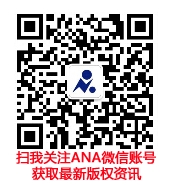 